KONSOLIDOVANÁ účetní závěrka (ke zkoušce, u zápočtu není) Konsolidace znamená upevnění, ustálení, urovnáníZásada přednost obsahu před formou - účetnictví zobrazuje realitu bez ohledu na (právní) formu např. v důsledku existence kapitálově (i jinak) propojených společnostíVýchodiska konsolidace Strategické podíly (investice) mateřské firmy (M) do dceřiné firmy (D)Uživatel nechce vědět pouze kolik bylo investováno, ale také do kterých podniků, jaká aktiva mateřská firma kontroluje, jaký vliv má investice na finanční pozici apod.Existence tzv. konsolidačního celku a konsolidovaných účetních výkazů, účetní závěrkyPřístupy ke konsolidaci Všeobecně uživatelskýPrávo uživatelů účetních informací znát finanční pozici, výkonnost a změny ve finanční pozici za celou skupinu kapitálově propojených podniků – cílem konsolidace je vidět kapitálově propojené podniky jako jedenVlastnickýZájem vlastníka znát finanční pozici, výkonnost a změny ve finanční pozici podniku, do něhož investoval, cílem konsolidace je doplnit informace o finančních investicíchKonsolidační celek tvoří konsolidující účetní jednotka, která je ovládající nebo řídící osobou a konsolidované účetní jednotky, které jsou ji ovládanými nebo řízenými osobami Mateřský podnik, dceřiné a přidružené podniky, za které se sestavuje konsolidovaná účetní závěrka 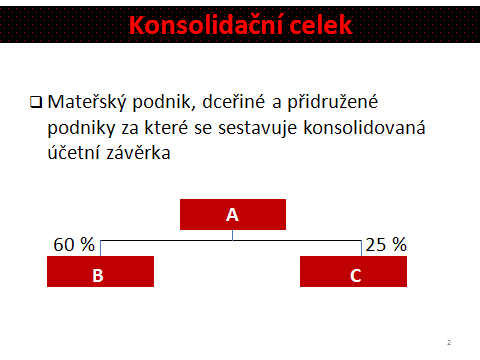 Mateřský podnik Podnik uplatňující vliv (kontrolu) v jiném podniku Vliv: Rozhodující vliv – vliv na řízení nebo provozování s více než 50 % hlasovacích práv (dle ČÚP nad 40 %)Podstatný vliv – vliv na řízení s 20 – 50 % hlasovacích práv (dle ČÚP 20 – 40 %)Menšinový vliv – méně než 20 %  Dceřiný podnik - Subjekt, ve kterém jiný podnik vykonává rozhodující vliv Přidružený podnik – subjekt, ve kterém jiný podnik vykonává podstatný vliv  Konsolidovaná účetní závěrka Konsolidovaná rozvaha Konsolidovaná výsledovka Konsolidovaný přehled o peněžních tocích (cash-flow) Konsolidovaný přehled o změnách vlastního kapitálu Příloha Účetní závěrka upravená příslušnými metodami konsolidace o ekonomické dopady podniků, ve kterých má mateřský podnik podíl Účetní závěrka sestavená za celou skupinu takovým způsobem, jako by šlo o jediný podnik Kategorizace konsolidačních skupin od roku 2016 Malá skupina účetních jednotek Nepřekročí 2 kritéria:Aktiva 100 000 000, obrat 200 000 000, průměrný počet zaměstnanců 50 Střední skupina účetních jednotekNepřekročí 2 kritéria:Aktiva 500 000 000, obrat 1 000 000 000, průměrný počet zaměstnanců 250Velká skupina účetních jednotek Překročí 2 kritéria:Aktiva 500 000 000, obrat 1 000 000 000, průměrný počet zaměstnanců 250Malá skupina účetních jednotek nemá povinnost sestavit konsolidovanou účetní závěrku (mimo subjekty veřejného zájmu)konsolidovaná účetní závěrka se sestavuje ke konci rozvahového dne konsolidující účetní jednotky délka účetního období při konsolidaci účetní závěrky musí být stejná Metody konsolidace Plná konsolidace Mateřský podnik má rozhodující vliv v dceřiné společnosti položky rozvahy a výsledovky ovládaných osob v plné výši do rozvahy a výsledovky konsolidující účetní jednotky (sčítají se shodné položky A, Z, VK, N, V všech podniků konsolidačního celku) Potřeba vyloučit vzájemné transakceInvestice mateřského podniku v každém dceřiném (D) podniku a podíl na VK v DVnitroskupinové transakceZveřejnění podílu menšinových akcionářů – specifický řádek VK v rozvazePoměrná konsolidaceSpoluovládánípoložky rozvahy a výsledovky ve výši podílu konsolidující účetní jednotky na základním kapitálu ovládané osoby Ve výkazech zveřejníAktiva, která ovládáZávazky, které přebíráNáklady, které plynou ze spol. podnikání a podíl na výnosech ze spol. podnikáníEkvivalencí Podstatný vlivocenění účasti ovládající osoby na osobě pod podstatným vlivem ve výši podílu na vlastním kapitálu Do výsledovky je zahrnuto zvýšení / snížení hodnoty investiceÚprava ostatních složek vlastního kapitálu 
o takové vlivy, které neprošly výsledovkou 
(např. aplikace fair value)Příděly ze zisku snižují hodnotu investice (souvztažně s pohledávkou za přiznané dividendy)Postup při konsolidaci přípravná etapa Zjištění, zda se bude sestavovat KÚZ vytvoření konsolidačního celku, stanovení metody konsolidace 2. výpočtová etapa 3. závěrečná etapa Sestavení, schválení, ověření KÚZ V KÚZ se zachycují takové vztahy, které byly osobami konsolidačního celku realizovány mimo konsolidační celek Dochází k vyloučení:Finanční investice – podílu v jiné společnosti Vzájemných pohledávek a závazků Nákup a prodej zásob, dlouhodobého majetku Přijaté a vyplácené dividendyDary Příklad – konsolidace Společnost Vlak má 80 % podíl ve společnosti Train ke dni 31.12.2023. K tomuto datu sestavuje konsolidovanou účetní závěrku. S použitím příslušné metody konsolidace sestavte konsolidovanou účetní závěrku. Vytvořte organizační schéma konsolidačního celku a určete, která účetní jednotka bude sestavovat konsolidovanou účetní závěrku 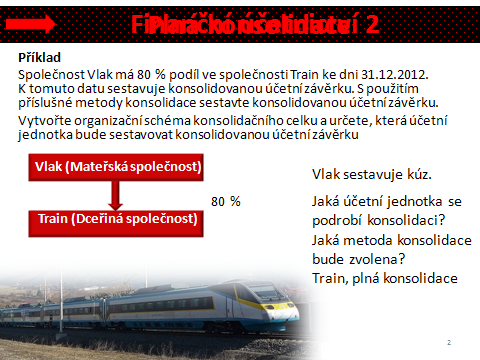 Jaká účetní jednotka se podrobí konsolidaci? Jaká metoda konsolidace bude zvolena? Řešení příkladu 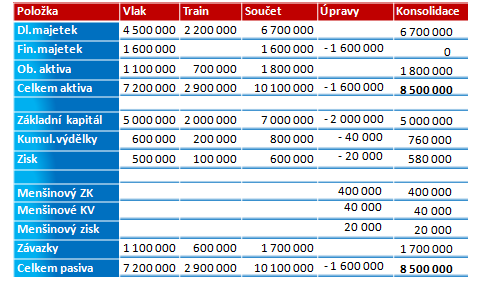 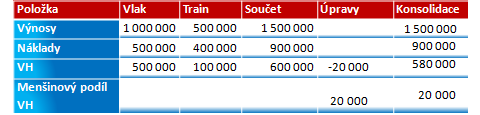                                              Rozvaha Vlak, a. s. k 31. 12. 2023                                             Rozvaha Vlak, a. s. k 31. 12. 2023Dlouhodobý majetek                    4 500 000Základní kapitál                           5 000 000Finanční investice (podíl v Train) 1 600 000Kumulované výdělky                      600 000Zisk                                                 500 000Oběžná aktiva                                1 100 000Závazky                                        1 100 000Celkem                                          7 200 000Celkem                                         7 200 000                                                      Výsledovka za rok 2023                                                      Výsledovka za rok 2023Náklady                                           500 000Výnosy                                         1 000 000Zisk                                                 500 000                                               Rozvaha Train, a. s. k 31. 12. 2023                                               Rozvaha Train, a. s. k 31. 12. 2023Dlouhodobý majetek                    2 200 000Základní kapitál                           2 000 000Kumulované výdělky                      200 000Zisk                                                  100 000Oběžná aktiva                                  700 000Závazky                                            600 000Celkem                                          2 900 000Celkem                                          2 900 000                                                      Výsledovka za rok 2023                                                      Výsledovka za rok 2023Náklady                                           400 000Výnosy                                            500 000Zisk                                                  100 000Položka Vlak Train Součet Úpravy KonsolidaceDl.majetekFin.majetekOb. aktiva Celkem aktiva Zákl.kapitálKumul.výd.Zisk Menšinový ZKMenšinové KVMenšinový ziskZávazky Celkem pasiva VýnosyNáklady HV Menšinový podíl VH 